マイナンバーカード取得促進資料の閲覧・アンケート調査への御協力のお願い１　マイナンバーカードの取得促進資料の閲覧について　　　マイナンバーカードのメリット等を紹介する説明動画や説明資料のリンク先を国税庁ホームページに掲載しておりますので、リンク先の説明動画や説明資料を御覧の上、マイナンバーカードの取得を御検討願います。【国税庁ホームページ】「社会保障・税番号制度＜マイナンバー＞について」＞「国税の番号制度に関する情報」＞「その他関係府省庁作成資料（外部サイトへのリンク）」２　アンケート調査への御協力のお願いについて　　　本アンケートは、マイナンバーカードの取得促進に向けて実施するものであり、御所属の企業や団体等に対して、可能な範囲で任意で御回答をお願いしております。　　　なお、アンケート結果につきましては、取りまとめて公表する場合がございますが、個別の回答を公表することはございません。　【アンケート内容】　　５分程で回答（８個の質問に対し、選択肢で回答）できる簡単な内容です。　【アンケートの回答方法】スマートフォンやパソコンを使って、下記ＵＲＬ又はＱＲコードからアンケートサイトにアクセスし、令和２年９月18日（金）までに御回答ください。Ｕ　Ｒ　ＬＱＲコードhttps://www.nta.go.jp/taxes/tetsuzuki/mynumberinfo/jyoho/index.htm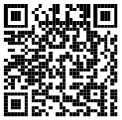 Ｕ　Ｒ　ＬＱＲコードhttps://www12.webcas.net/form/pub/mynumbercard/01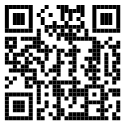 